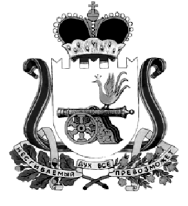 АДМИНИСТРАЦИЯКОЖУХОВИЧСКОГО СЕЛЬСКОГО ПОСЕЛЕНИЯ ХИСЛАВИЧСКОГО РАЙОНА  СМОЛЕНСКОЙ ОБЛАСТИПОСТАНОВЛЕНИЕот 15 декабря 2017 г.                                                                                       № 51Об утверждении Плана закупок товаров, работ, услуг для нужд Кожуховичского сельскогопоселения Хиславичского района Смоленской области на 2018 год и плановый период 2019 и 2020 годов     В целях реализации Федерального закона  № 44 – ФЗ от 05.04.2013г. «О контрактной системе в сфере закупок товаров, работ, услуг для обеспечения государственных и муниципальных нужд».  Администрация Кожуховичского сельского поселения  Хиславичского района Смоленской области п о с т а н о в л я е т:1. Утвердить План  закупок товаров,  работ,  услуг для обеспечения нужд Администрации  Кожуховичского сельского  поселения Хиславичского района Смоленской области на 2018 год и плановый период 2098 и 2020 годов. (Приложение №1)2. Разместить План закупок товаров, работ, услуг для обеспечения нужд Администрации Кожуховичского сельского поселения Хиславичского района Смоленской области на 2018 год и плановый период 2019 и 2020 годов на официальном сайте РФ в информационно - телекоммуникационной сети «Интернет».3. Разместить постановление на официальном сайте муниципального образования « Хиславичский район» Смоленской области в  сети «Интернет»4. Контроль за исполнением оставляю за собой.Глава АдминистрацииКожуховичского сельского поселенияХиславичского района Смоленской области                            П.И. Миренков